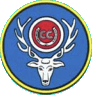 The Hertfordshire Centre Caravan & Motorhome ClubMinutes of committee meeting held at 10.30am on 22 May 2021 at Home Farm CardingtonMEETING MINUTESPositionMembersInitialsAttendedChairman / Website EditorAlan EvansAEYesVice Chairman / Catering OfficerBrian PageBPYesTreasurerVanessa CannonVCYesSecretaryJean Hickman JHYesRally SecretarySandie EvansSEYesSocial SecretaryJenny VardonJVYesRally Equipment Officer / Health and Safety OfficerGordon PearcyGPYesPublic Relations OfficerMichele GilbertMGYesAttendance OfficerDoreen PageDPYesAudio Equipment OfficerMick LucasMLNoDiscussionAction To Be Taken ByWhen1.Welcome1.1The chairman opened the meeting and welcomed committee members.  2.Apologies for absence2.1Apologies were received from ML.3.Minutes of meetings held on 13 April 20213.1The minutes were agreed to be a true record of the meeting. 4.Matters arising from previous meetings4.1There were no matters arising.5.Chairman’s report	5.1The chairman informed the committee that he and BP had recently attended a virtual regional meeting to represent the Centre.  They believed the regional committee had not discussed any relevant issues to the Centre and the chairman noted that he did not feel that it was worth attending future meetings unless something changed.   He advised that he had written to the chairman of the national committee to recommend that each centre should present an update at future meetings and he had been contacted by the chairman to discuss how he could feel more involved.   6.Treasurer’s report	6.1VC provided her treasurer’s report.  She advised that the bank balance at the end of March had been £9,703 and at the end of April £10,903.  Expenditure had been £125, which was refunds, expenses and a pay-out of 200 club winnings.   The treasurer informed the committee that income had been £1,326 from an annual grant and advertising.6.2The chairman recommended that the committee use some of the funds to pay for coaches if halls were a distance away from the rally field.  The recommendation was approved by the committee.  6.3It was highlighted that the centre would need to purchase some new gazebos at some point in the future and it was suggested that these should be pop-up gazebos.  The chairman agreed to research the weight, cost and quality of pop-up gazebos and report back to the committee. AE08/217.Secretary’s report	7.1JH reported that she had sent a get well soon card to Mick Lucas. 8.Rally secretary’s report	8.1SE advised that as there were only six bookings on the Emberton rally, the site owners had significantly increased the charge.  The rally officers felt the increase was inappropriate and it was therefore agreed by the committee to cancel the rally.  8.2The venue for the Gedney rally had been changed to Downham Market as the lakes would not be available for fishing.  8.3The committee reviewed the 2022 rally programme.  It was pointed out that this would normally be launched at the chairman’s rally but as this had been cancelled due to COVID-19 lockdown, it would be put on the website.  9.Any other business	9.1MG suggested that the committee could hold a prize draw to say thank you to rally officers.   The prize could be a free membership.  It was agreed to consider this.  10.Close	10.1The meeting closed at 11am.  